Future PathwaysCoachesCreating leaders &Game ChangerCreating advocates & active citizensFuture PathwaysCreating a roadmap to post-school successWork readiness Further education study skillsSpringboardCreating resilient & positive learnersCoping mechanisms Self-awarenessBuilding positive relationships Effective communicationChampionsCreating self-aware & responsible learnersPersonal & social capability Self-awarenessCoping mechanisms Positive relationships Sense of belongingcommunity connectionsLeadership Coaching  & mentoringSession planning & evaluation Employment skills in action Inter-school connectionsAdvocacyCommunity awareness Creative & critical thinking Project planning & reviewing Self-evaluationYouth entrepreneurshipWellbeing & relationships Personal identityResume & interview skills Individual transition planningWhy Future Pathways?For many students, life beyond high school is filled with uncertainty. Young people often don’t know where to turn for support and how to make an informed decision about further education, employment or starting a career. They can lack the knowledge and understanding for how to access employers, and the coping skills to deal with the pressures of simultaneous work, training and study. Young people are also facing issues around recognising their interests, skills and what sort of work or career will interest them, and struggling with the idea of how to future proof their career.Pathway stage:Outcome: Suitable for: Targeting: Program options:Life ReadyFuture PathwaysCreating a roadmap to post-school successYears 10, 11 12Whole year / stage groups Targeted smaller groupsThe Future Pathways stage on the Creating Chances Youth Development Pathway offers academically designed and researched programs to provide participants with the skills required to navigate the impending choices for high school completion, and equip them with a tailored roadmap for the journey beyond.Participants will explore what it takes to make a success of their post-school life, identify their particular skills and experience to help guide their choices and navigate their own personal identity, wellbeing and relationships.ContenderA tailored 20-hour program for 15-20 students focusing on employment/further study and developing skills and portfolio evidence for future success. Can be delivered over 4-days or 10 sessions. Engages participants in experiential learning and focuses on:self-awareness | strengths | goal setting | what is work? | ability mapping | individual transition plans| resume, covering letter and interview skillsFuture Pathways: Tailored optionsTalk to our team for a tailored solution for the challenges facing the students in your school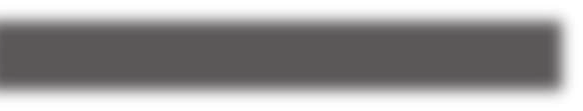 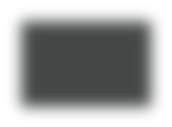 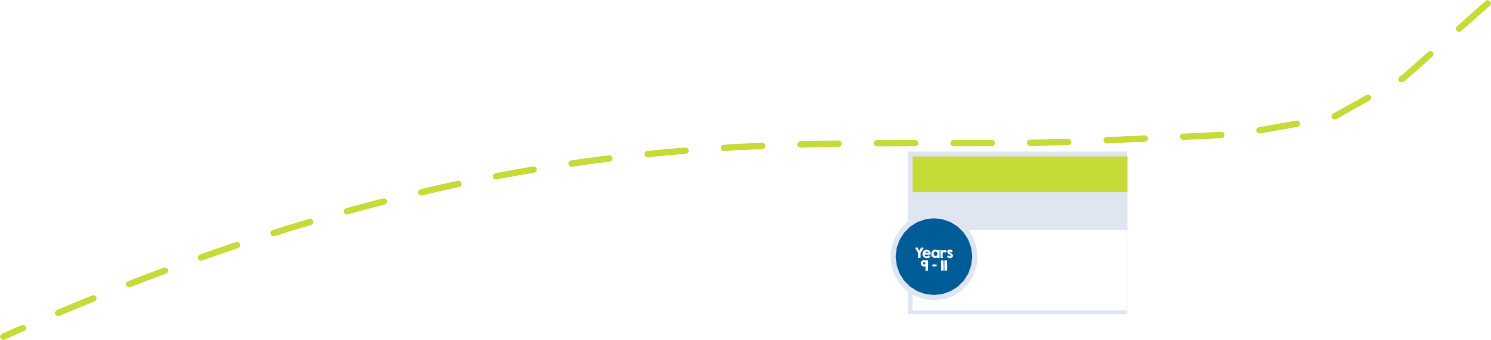 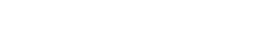 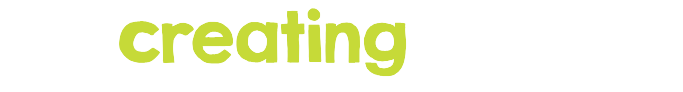 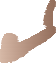 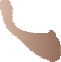 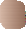 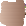 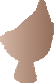 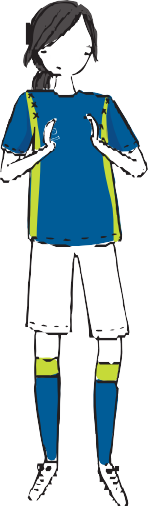 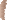 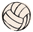 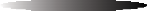 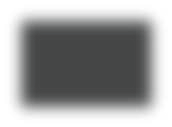 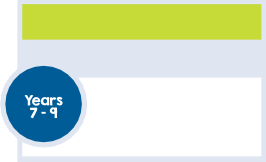 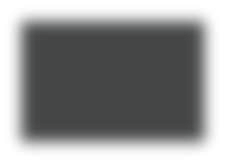 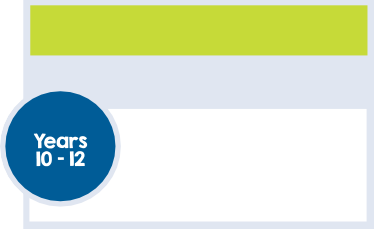 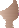 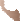 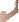 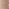 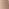 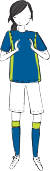 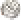 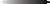 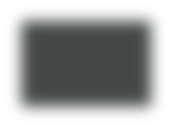 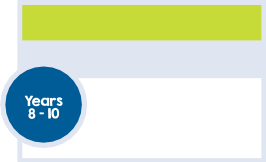 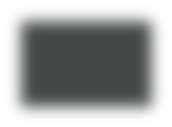 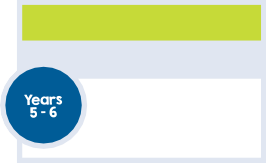 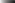 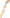 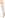 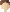 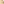 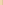 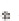 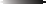 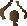 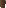 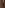 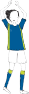 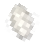 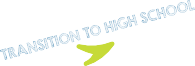 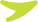 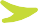 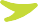 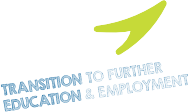 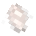 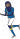 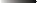 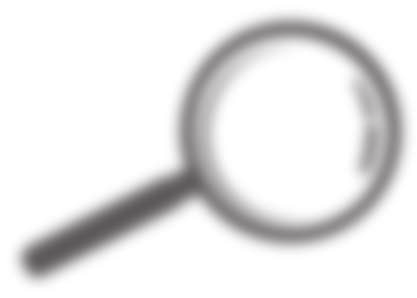 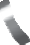 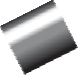 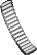 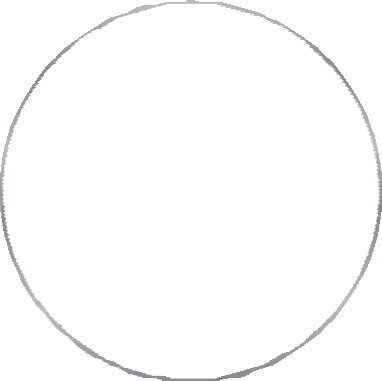 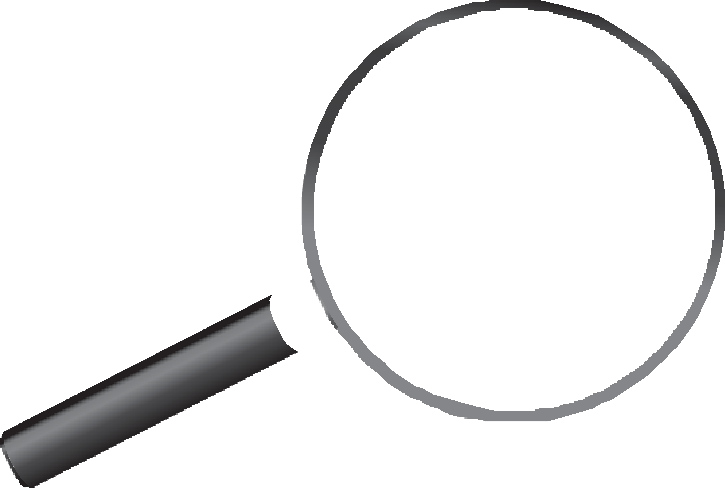 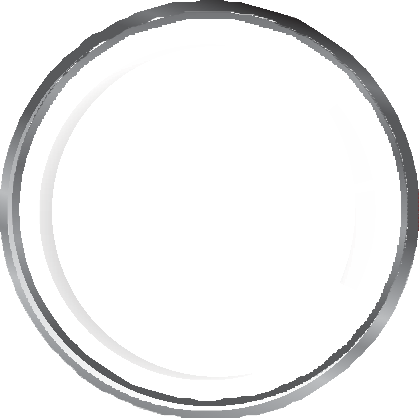 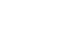 